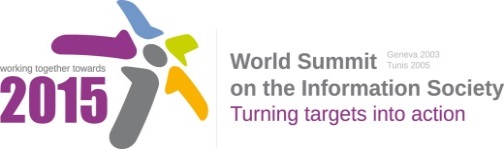 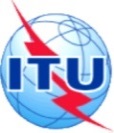 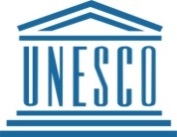 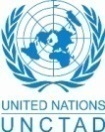 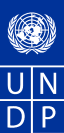 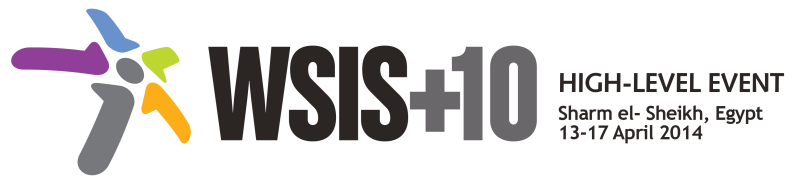 Draft WSIS+10 Vision for WSIS Beyond 2015C6. Enabling environment1.	VisionIn order to leverage the transformational power of ICTs and broadband in particular to maximize the social, economic and environmental benefits of the Information Society, governments need to create a trustworthy, transparent and non-discriminatory policy, legal and regulatory environment. Such an environment enables innovation, investment and growth while providing regulatory certainty and flexibility To overcome the current challenges in a highly dynamic and rapidly changing digital economy, governments need to develop a multi-pronged approach and urgently take action to accomplish the pillars below.Japan, Government: In order to leverage the transformational power of ICTs and broadband in particular to maximize the social, economic and environmental benefits of the  Information Society,  a trustworthy, transparent and non-discriminatory policy, legal and regulatory environment. Such an environment enables innovation, investment and growth while providing regulatory certainty and flexibility . To overcome the current challenges in a highly dynamic and rapidly changing digital economy, governments need to develop a multi-pronged approach and urgently take action to accomplish the pillars below.ISOC, Civil Society: In order to leverage the transformational power of ICTs need to create a trustworthy, transparent and non-discriminatory policy environment. Internet Democracy Project, CDT, IFLA and Access, Civil Society: In order to leverage the transformational power of ICTs and broadband and maximize the potential social, economic and environmental benefits of the digital ecosystem for all, governments need to create a trustworthy, transparent and non-discriminatory policy, legal and regulatory environment. Such an environment enables innovation, investment and growth while providing a balance between regulatory certainty on the one hand and flexibility on the other. A multi-pronged approach is required to achieve this in the context of the highly dynamic and rapidly changing digital economy of today. Center of Technology and Society, Civil Society: In order to leverage the transformational power of ICTs and broadband in particular to maximize the social, economic and environmental benefits of the  Information Society, governments need to create a trustworthy, transparent and non-discriminatory policy, legal and regulatory environment. Such an environment enables innovation, investment and growth while providing regulatory certainty and flexibility .To overcome the current challenges in a highly dynamic and rapidly changing digital economy, governments need to develop a multi-pronged approach and urgently take action to accomplish the pillars below.2.	PillarsUruguay, Government: The core of C6 are environment factors; these should be defined first in order to established the pillars (e.g. “digital inclusion” is an environment factor?) Design and enforce open, effective and forward looking policy, legal and regulatory frameworks based on inclusive and wide-ranging public consultation.Japan, Government:  and enforce open, effective and forward looking policy, legal and regulatory frameworks based on inclusive and wide-ranging public consultation with all stakeholders.Uruguay, Government: Is AL C1!Reexamine and redefine to promote digital inclusion ensuring that all communities as well as targeted population groups such as youth, women, persons with disabilities and indigenous peoples can access and use ICTs for their social and economic empowerment.Czech Republic, Government: Japan, Government: Reexamine and redefine  frameworks to promote digital inclusion ensuring that all communities as well as targeted population groups such as youth, women, persons with disabilities and indigenous peoples can access and use ICTs for their social and economic empowerment.Internet Democracy Project, CDT, IFLA and Access, Civil Society: Reexamine and redefine such frameworks [DELETED: MENTIONED IN PARA A ABOVE] to promote digital inclusion, ensuring that all communities as well as targeted population groups, such as youth, women, persons with disabilities and indigenous peoples, can access and use ICTs for their social and economic empowerment.Center of Technology and Society, Civil Society: Reexamine and redefine  frameworks mentioned in para a above to promote digital inclusion ensuring that all communities as well as targeted population groups such as youth, women, persons with disabilities and indigenous peoples can access and use ICTs for their social and economic empowerment.[New para] Women and Information Society, Civil Society: Adopt a holistic approach to governing the ICT sector and move towards cross-sector regulation in view of fueling synergies among government agencies, private sector and the society as a whole.Czech Republic, Government: DeletedJapan, Government: Adopt a holistic approach to governing the ICT sector and move towards cross-sector regulation in view of fueling synergies among government agencies, private sector and the society as a whole.Internet Democracy Project, CDT, IFLA and Access, Civil Society: Adopt a holistic approach to the development and governance of the ICT sector and move towards cross-sector approaches in view of fueling synergies among government agencies, private sector and the society as a whole.United Kingdom, Government: DeletedCzech Republic, Government: Japan, Government:  a consistent and overarching ICT and/or broadband policy to foster broadband development across all sectorsthat drives digital inclusion, and implements and monitors related activities, .Uruguay, Government: Should be under AL C2Czech Republic, Government: Ensure effective and fair competition promote transparency and create  that  innovation while stimulating investment, including foreign direct investment, for the roll-out of infrastructure (including broadband) and the development and take up of e-applications and services.Japan, Government: Ensure effective and fair competition promote transparency that nurtures innovation while stimulating investment, for the roll-out of infrastructure (including broadband) and the development and take up of e-applications and services.ISOC, Civil Society: Ensure effective and fair competition promote transparency and create  that  innovation while stimulating investment, including foreign direct investment, for the roll-out of infrastructure (including broadband) and the development and take up of e-applications and services.Internet Democracy Project, CDT, IFLA and Access, Civil Society: Ensure effective and fair competition [DELETED: LEVEL PLAYING FIELD], promote transparency, and create a regulatory framework that nurtures innovation and entrepreneurship while stimulating investment, including foreign direct investment, for the roll-out of broadband infrastructure (including broadband) and the development and uptake of e-applications and services.Center of Technology and Society, Civil Society: Ensure effective and fair competition promote transparency and create a regulatory framework that nurtures innovation while stimulating investment, including foreign direct investment, for the roll-out of infrastructure (including broadband) and the development and take up of e-applications and services.[New Pillar WSA, Civil Society]:2 (f) Ensure that oligopolies and monopolies do not restrict market access for producers or reduce the consumers’ information and choice in terms of culturally and linguistically divers content and applications. entry in broadband markets, enable open access to essential facilities and increase competition all network layers, moving towards lighter and simplified regulation while promoting innovation and entrepreneurship.Czech Republic, Government: Japan, Government: Strive to  facilitate entry in broadband markets, enable open access to essential facilities and increase competition in all network layersBrazil, Government: [Strive to  regulation while promoting innovation and entrepreneurship, as appropriate and where applicable. ]Center of Technology and Society, Civil Society:  APIG, Civil Society: Strive to  facilitate entry in broadband markets enable open access to essential facilitiesInternet Democracy Project, CDT, IFLA and Access, Civil Society: Deleted
Uruguay, Government: Should be under AL C7 e-bizRecognizing the economic potential of ICTs for Small and Medium-Sized Enterprises (SMEs), contribute to increasing their competitiveness by streamlining administrative procedures, facilitating their access to capital, reducing the cost of doing business and enhancing their capacity to participate in ICT-related projects. Japan, Government: Recognizing the economic potential of ICTs for Small and Medium-Sized Enterprises (SMEs), contribute to increasing their competitiveness by streamlining administrative procedures, facilitating their access to capital, reducing the cost of doing business and enhancing their capacity to participate in ICT-related projects. Internet Democracy Project, CDT, IFLA and Access, Civil Society: Recognizing the economic potential of ICTs for Small and Medium-Sized Enterprises (SMEs), contribute to increasing their competitiveness by [DELETED: STREAMLINING ADMINISTRATIVE PROCEDURES, FACILITATING THEIR ACCESS TO CAPITAL, REDUCING THE COST OF DOING BUSINESS AND] enhancing their capacity to participate in ICT-related projects.Uruguay, Government: Interoperability in what? And for what?evelop and adopt appropriate national, regional and international standards that are required to address the concerns of various ICT providers and users.Czech Republic, Government: Promote the development and adoption of appropriate regional and international standards that are required to foster interoperability and to facilitate the flow of information and services across borders and address the concerns of various ICT providers and users.Japan, Government: Develop and adopt widely appropriate national, regional and international technical and organizational standards that are required to address the concerns of various ICT providers and users.Internet Democracy Project, CDT, IFLA and Access, Civil Society: Encourage [DELETED: PROMOTE] the development and adoption of appropriate national, regional and international standards required to foster interoperability and to facilitate the flow of information and services across borders [DELETED: AND ADDRESS THE CONCERNS OF VARIOUS ICT PROVIDERS AND USERS]. Center of Technology and Society, Civil Society:  Promote the development and adoption of appropriate national, regional and international standards that are required to foster interoperability and to facilitate the flow of information and services across borders and address the concerns of various ICT providers and users.Uruguay, Government: Should be under AL C5Japan, Government: ISOC, Civil Society: Raise awareness of the benefits and risks of technological   and consider measures to address issues such as personal and data protection, consumer rights, and protection of minors and vulnerable segments of the society, and collaborate at the regional and international levels. Center of Technology and Society, Civil Society: Raise awareness of the benefits and risks of technological progress  and consider regulatory measures to address issues such as personal and data protection, consumer rights, and protection of minors and vulnerable segments of the society, and collaborate at the regional and international levels.United Kingdom, Government: Raise awareness of the benefits and risks of technological progress   such as personal and data protection, consumer rights, and protection of minors and vulnerable segments of the society, and collaborate at the regional and international levels. Uruguay, Government: The confidence is the use of ICT for better governance?Internet Democracy Project, CDT, IFLA and Access, Civil Society: New Pillar proposed combining J and K nforce legal frameworks for ensuring confidence and security in the use of ICT for better governance  and enhance national capacities with this regard.Czech Republic, Government: DeletedJapan, Government: Center of Technology and Society, Civil Society:  legal frameworks for ensuring confidence and security in the development and the use of ICTregard to United Kingdom, Government: DeletedInternet Democracy Project, CDT, IFLA and Access, Civil Society: New Pillar proposed combining J and K[New pillar] Brazil, Government: [New pillar] Internet Democracy Project, CDT, IFLA and Access, Civil Society: Develop regulatory measures, including through collaborations at the regional and international levels, to ensure personal and data protection and the protection of consumer rights, including the rights of minors and other vulnerable people, and further enhance national capacities to enforce such measures by growing a professional workforce adhering to the highest ethical standards. Czech Republic, Government: Japan, Government: Internet Democracy Project, CDT, IFLA and Access, Civil Society: Encourage the emergence of a [DELETED: ROBUST AND] flexible intellectual property rights framework that balances the interests of creators, implementers and users and generates the necessary regulatory conditions to support long-term access to a rich public domain of intellectual materials allowing for creating, sharing and preservation of cultural heritage to the extent possible in digital form.Center of Technology and Society, Civil Society: Deleted3.	TargetsUruguay, Government: Targets could be defined once the environment factors are clear. Target 1: Empower government to mitigate the challenges of the Information Society. By 2020, all countries should empower the government agency(ies) in charge of ICT regulation to adopt and effectively enforce relevant regulations. Internet Democracy Project, CDT, IFLA and Access, Civil Society: Deleted aTarget 2: Make broadband policy universal. By 2020, all countries should have a national broadband plan or strategy or include broadband in their Universal Access/Service Definitions.Target 3: Boost the competitiveness of broadband markets. By 2020, all countries should have effective competition in the main broadband market segments (mobile, DSL, cable modem, fixed wireless, leased lines, Internet services, international gateways and Voice over IP (VoIP).Japan, Government: Deleted 3ISOC, Civil Society: Deleted 3Canada, Government: Deleted 3